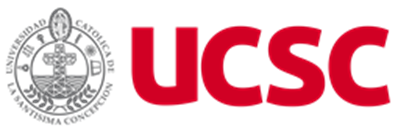 CONCURSO INTERNOFONDO PARA EL TRABAJO COLABORATIVO EN I+D+i CON ENTIDADES EXTERNAS A LA UCSC 2022BÚSQUEDA DE DESAFÍOS EN I+D+i TRACCIONADOS POR LA INDUSTRIAI. IDENTIFICACION DE LA INICIATIVA			 ÁREA DE I+D+i (puede seleccionar más de una alternativa)RESUMEN DE LA POSTULACIÓN Describa los principales puntos que se abordarán: actividad a desarrollar, objetivo general y específicos, fundamentación y resultados esperados (máximo 1 página).II. IDENTIFICACIÓN DEL ACADÉMICO RESPONSABLE (2 horas de dedicación máxima semanal).ANTECEDENTES QUE DAN CUENTA DE LA TRAYECTORIA EN MATERIAS DE INNOVACIÓN, EMPRENDIMIENTO Y/O TRANSFERENCIA TECNOLÓGICA (últimos 5 años)FORMACIÓN EN INNOVACIÓN, EMPRENDIMIENTO Y TRANSFERENCIA TECNOLÓGICAPROYECTOS EXTERNOS DE INNOVACIÓN, EMPRENDIMIENTO Y TRANSFERENCIA TECNOLÓGICAPUBLICACIONES (proporcione la referencia completa): Incluya sólo trabajos publicados, asociados al área de estudio.(*) En caso que corresponda PRODUCTOS DE PROPIEDAD INTELECTUALOTRAS ACTIVIDADES DE INNOVACIÓN, EMPRENDIMIENTO Y TRANSFERENCIA TECNOLÓGICAIDENTIFICACIÓN DEL ACADÉMICO COLABORADOR (1 hora de dedicación máxima semanal).ANTECEDENTES QUE DAN CUENTA DE LA TRAYECTORIA EN MATERIAS DE INNOVACIÓN, EMPRENDIMIENTO Y/O TRANSFERENCIA TECNOLÓGICA (últimos 5 años).FORMACIÓN EN INNOVACIÓN, EMPRENDIMIENTO Y TRANSFERENCIA TECNOLÓGICAPROYECTOS EXTERNOS DE INNOVACIÓN, EMPRENDIMIENTO Y TRANSFERENCIA TECNOLÓGICAPUBLICACIONES (proporcione la referencia completa): Incluya sólo trabajos publicados, asociados al área de estudio.(*) En caso que corresponda PRODUCTOS DE PROPIEDAD INTELECTUALOTRAS ACTIVIDADES DE INNOVACIÓN, EMPRENDIMIENTO Y TRANSFERENCIA TECNOLÓGICAIII. FORMULACION DE LA INICIATIVAOBJETIVO GENERALOBJETIVOS ESPECÍFICOSFUNDAMENTACIÓN Debe incluir una exposición clara y precisa de la oportunidad de realizar la actividad, su fundamento teórico (en caso que aplique), relevancia para la Universidad y su motivación personal/profesional de realizarla (Máximo 1 página).RESULTADOS ESPERADOS DE LA INICIATIVA. Indique el tipo de resultados que contempla generar. Revisar resultados esperados en bases del Concurso (Máximo 1 página).IV. PLAN DE TRABAJO Y CRONOGRAMA DE ACTIVIDADES: En el siguiente cuadro indique la duración estimada de las diferentes actividades de la iniciativa a realizar, marcando los meses que corresponda. Destacar Hitos Relevantes.V. RECURSOS SOLICITADOSEspecifique en detalle el tipo, cantidad y valor unitario de los recursos que solicita dentro de cada ítem, justificando su adquisición. La justificación es particularmente importante para la evaluación de la iniciativa.Si solicita recursos en otra Unidad/Facultad de la Universidad, especifique (dónde, monto y descripción del o los recursos solicitados):VI. OTROS ANTECEDENTES QUE DEBE PRESENTARCARTA O MAIL DE AUTORIZACIÓN PARA AUSENTARSE DE LA INSTITUCION Y ORGANIZACIÓN DE ACTIVIDADES ACADEMICAS EN SU AUSENCIA Y RETORNO.CARTA O MAIL FORMAL DE INTERÉS DEL REPRESENTANTE LEGAL DE LA(S) EMPRESA(S)/ENTIDAD (ES) COLABORADORA PARA EL DESARROLLO DE LA ACTIVIDAD.  COTIZACIONES (en los ítems que corresponda).CARTAS O MAILS FORMALES QUE CERTIFIQUEN FUENTES EXTERNAS DE FINANCIAMIENTO (cuando corresponda).Título (Máximo 150 caracteres). CiudadFecha de Inicio y TérminoEmpresa/Institución (es) /Entidad (es) Contraparte Nombre Persona(s) Empresa/Institución/Entidad Contrataparte (con quién se trabajará)Área Prioritaria Desarrollo Costero SustentableÁrea Prioritaria Educación y Desarrollo en Contexto de VulnerabilidadÁrea Emergente Recursos HídricosÁrea Emergente EnergíaÁrea Emergente SaludÁrea Emergente Ciencias del DeporteOtra (especifique):Total Recursos Solicitados: $Nombre Completo:Nombre Completo:RUT:RUT:Facultad / Instituto:Facultad / Instituto:Horas de contrato:Horas de contrato:Tipo de Contrato:Tipo de Contrato:Antigüedad en la Universidad (años):Antigüedad en la Universidad (años):Teléfono:Correo Electrónico:Firma Responsable:Nombre y Firma Decano o Director:Nombre Curso Formación/CapacitaciónNombre Entidad que dictó la FormaciónAñoDescripción General de Contenidos VistosCódigo Proyecto/LíneaNombre ProyectoEntidad FinanciamientoRol en elProyectoAñoTítulo artículo/Autores/Revista/Volumen/Páginas/AñoIndexación (WOS/Scielo/Scopus)Proyecto Asociado (*)Tipo (Patentes, derechos de autor, marcas, entre otros)TítuloAñoNombre Actividad DescripciónAñoNombre Completo:Nombre Completo:RUT:RUT:Facultad / Instituto:Facultad / Instituto:Horas de contrato:Horas de contrato:Tipo de Contrato:Tipo de Contrato:Antigüedad en la Universidad (años):Antigüedad en la Universidad (años):Teléfono:Correo Electrónico:Firma Colaborador:Nombre y Firma Decano o Director:Nombre Curso Formación/CapacitaciónNombre Entidad que dictó la FormaciónAñoDescripción General de Contenidos VistosCódigo Proyecto/LíneaNombre ProyectoEntidad FinanciamientoRol en elProyectoAñoTítulo artículo/Autores/Revista/Volumen/Páginas/AñoIndexación (WOS/Scielo/Scopus)Proyecto Asociado (*)Tipo (Patentes, derechos de autor, marcas, entre otros)TítuloAñoNombre Actividad DescripciónAñoObjetivo(s) Asociado Descripción Actividades (Incluya hito relevante de logro)Fecha de realizaciónFecha de realizaciónMeses (marque con una X, según corresponda)Meses (marque con una X, según corresponda)Meses (marque con una X, según corresponda)Meses (marque con una X, según corresponda)Meses (marque con una X, según corresponda)Meses (marque con una X, según corresponda)Meses (marque con una X, según corresponda)Meses (marque con una X, según corresponda)Meses (marque con una X, según corresponda)Meses (marque con una X, según corresponda)Meses (marque con una X, según corresponda)Meses (marque con una X, según corresponda)Objetivo(s) Asociado Descripción Actividades (Incluya hito relevante de logro)InicioTérminoMes 1Mes 2Mes 3Mes 4Mes 5Mes 6Mes 7Mes 8Mes 9Mes 10Mes 11Mes 12ÍtemDescripción del gasto (ejemplo, pasajes)Justificación del gasto (indique por qué es necesario)CantidadValor UnitarioTotal ($)Gastos de personal de apoyoGastos de operación (traslado, alimentación y/o alojamiento)Gastos de difusión (merchandising, publicidad)TOTAL SOLICITADOTOTAL SOLICITADOTOTAL SOLICITADOTOTAL SOLICITADOTOTAL SOLICITADO